附件1报名指引    一、报名截止时间    即日起至9月30日，具体截止时间以报名系统显示的时间为准。    二、报名方式    报名链接：报名请通过广东省中小企业公共服务平台https://www.968115.cn/hd/activityuser/activity_index.action?actId=2db8f2907a9f3240017aa97214ed1584报名二维码：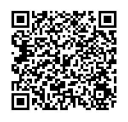 